March 28, 2019SUSAN E.BRUCE, ESQUIREMCNEES WALLACE & NURICK LLCP.O. BOX 1166100 PINE STREETHARRISBURG, PA  17108-1166ENERCONNEX, LLC4140 CLARK SHAW ROADPOWELL, OH  43065-8086Dear Sir/Madam:	On March 22, 2019, the Commission received your Application of EnerConnex, LLC, for approval to supply electric generation services to the public in the Commonwealth of PA.  Upon initial review, the Application has been determined to be missing information for the following reason:The Proofs of Publication of The Patriot News and The Philadelphia Daily News must be in their original form because it is required for us to have notarized original affidavits with original signatures.  Copies of Proofs of Publication will not be accepted.	Pursuant to 52 Pa. Code §1.4, you are required to correct this item.  Failure to do so within 20 days of the date of this letter will result in the Application being returned unfiled.	Please return your item to the above listed address and address to the attention of Secretary Chiavetta. 	Should you have any questions pertaining to your application, please contact our Bureau at 717-772-7777.								Sincerely,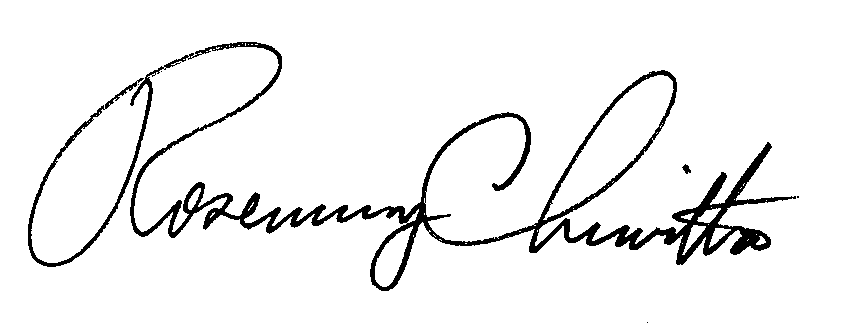 Rosemary ChiavettaSecretaryRC: AELEnclosure